Agenda da semana 25/04 até 29/04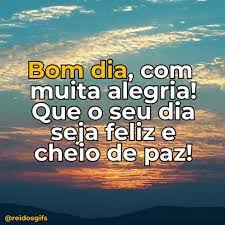 Agenda 25/041-Leitura língua portuguesa pág.4 até a palavra ele.2-História pág.16
Atividades sala 25/041-Matemática-Atividades complementares págs.20 e 21.3-História-Passeio na feira págs.14 e154-Português-Travessão págs. 29 e 30/Gramática págs.123 a 125 vermelho/ págs.142 a 144 azul.5-Religião-A promessa se cumpriu págs.54 a 63.Agenda 26/041-Leitura língua portuguesa pág. 4 até o final.2-Matemática págs.28 e 293-Gramática págs128 a 130 vermelho                       págs.147 a 149 azulAtividades sala 26/041-Geografia-Situação págs. 16 e 17.2-Matemática-Sistema monetário págs.24 a 27.3-Português-Gênero do substantivo págs.31 a 33.4-Português-Gramática travessão págs.126 a 127 Vermelho e 145 a 146 azul.5-Ciências-Revisar págs. 4 a 9.Agenda 27/041-Leitura língua portuguesa pág. 5 até ver.2-Gramática págs. 131 e 132 vermelho e 150 e 151 azul.Atividades sala 27/041-Literatura-Hora da leitura págs.34 a 374-História-A comunidade virtual págs.17 e 18.5-Matemática-Decomposição numérica págs. 31 e 32.Agenda 28/041-Leitura língua portuguesa pág.5 até filho.2-Língua portuguesa págs.40 e 41.Atividades sala 28/041-Redação-Regras do jogo págs.38 e 394-Português-Atividades complementares págs.42 a 45.5-Geografia-Revisar págs.4 a 9.Agenda 29/041-Leitura língua portuguesa pág.5, O soldadinho até o final.2-Matemática pág.38.3-Artes pág.15.Atividades sala 29/041-Matemática-Composição numérica págs.34 a 37.2-História-Os perigos do mundo virtual págs.19 a 21.3-Ciências-Revisar págs.12 a 17.4-Geografia-Revisar págs.12 a 17.5-Artes-Formas e danças págs.8 a 14.Meu amor, coma frutas tem vitaminas e é bem saudável. Beijos doce.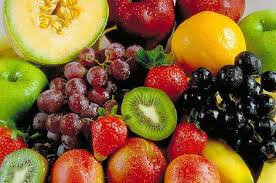 